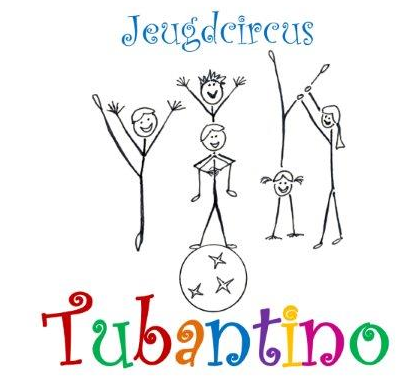 BESTE WENSENBij deze willen wij iedereen een heel voorspoedig en gezond 2017 toe wensen.Laten we er een leuk circusjaar van maken.DATA OPTREDENOp 2 januari staat er een klein optreden gepland. De artiesten zijn hiervoor inmiddels benaderd.TURNSCHOENTJESVoor het optreden zijn goede en nette zwarte turnschoenen verplicht. De  kapotte turnschoenen kun je nog met de trainingen gebruiken. Turnschoentjes zijn voordelig te bestellen bij: Kringelsport.nlBestel ze samen scheelt verzendkosten.WASLIJST:Na elk optreden wordt de kleding gewassen. Hiervoor is iedereen een keer aan de beurt. Dit hoort u voor een optreden. De gewassen kleding moet worden ingeleverd bij Marijke Broenink. (Wolbertdijk 4) het is niet de bedoeling de kleding in te leveren op het circus.VRIJE TRAINING OP ZONDAG:De vrije training op zondag zou verplaatst worden naar 18.30 uur tot 20.00 uur. De gemeente geeft echter aan dat de sporthal tot 19:15 bezet is in de wintermaanden. Dus kunnen we helaas niet eerder.En blijft de tijd op zondag dus 19:30 tot 21:00.  Januari  2017KLEDING TUBANTINO:De kleding is inmiddels besteld en krijgen we de eerste week van januari binnen. We gaan eerst alles sorteren. Op maandag 16 januari zullen we de kleding gaan uitdelen. Hierover ontvangen jullie nog een mail met verdere details.TUBANTINO PEN:Vanaf 1 januari geven we elke maand onze Tubantino pen door aan een andere artiest. De eerste pen gaat naar Vlinder Siers. In de volgende nieuwsbrief haar stukje.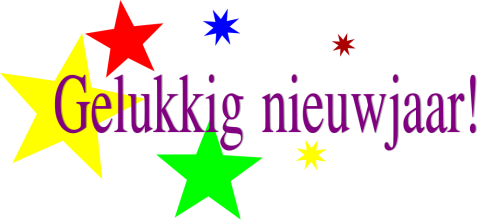 NIEUWE GROEPSNAMEN:Vanaf heden hebben we nieuwe groepsnamen. We hebben er lang over zitten denken maar we zijn er uit.Beginnersgroep wordt “Jong Tubantino”. De oefengroep wordt de “Aspiranten”. En de “Voorstellingsgroep” blijft hetzelfde.KERSTVAKANTIE:In de kerstvakantie  (24-12 2016 tot 8-01-2017) is er geen Tubantino training. De TwoB trainingen gaan wel gewoon door in de vakantie uitgezonderd de feestdagen. AFMELDEN LESSEN:Mocht je een keer een training  niet kunnen bijwonenmeld je dan wel even af!!!! Dat kan via een app of telefonisch bij Nikki 06-29453952OPROEP VOOR VRIJWILLIGERS.Welke ouders hebben er nog ruimte in de drukke agenda en willen ons helpen bij de activiteiten van uw kinderen.Indien u dit zou willen kan u dit doorgeven aan Marcel Dekkers, bestuur@jeugdcircus-tubantino.nl.JEUGDCIRCUSFESTIVALHet pinksterweekend 2-5 juni 2017 organiseren wij een jeugdcircusfestival.  Noteer deze datum alvast in je agenda. 